 BERKSHIRE MEDICAL CENTER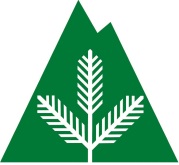 Department of SurgeryA DAY IN THE LIFE OF A SURGICAL STUDENT AT BMCBelow is an approximate daily schedule for students doing a rotation in the Surgical Program at BMC. While some of the times are approximate, students are expected to collaborate daily with the residents and scrub in on at least two surgeries per day if there are no conflicting lectures, in order to gain as much surgical/OR experience as possible during their rotation here. Attending clinic hours at least once a week is mandatory and can be worked into this schedule (in lieu of scrubbing into a surgery). ~0500 – 0530Pre-round on patient(s) At least 1 patient during the first week of the rotation for all studentsAt least 1 patient thereafter for 3rd year studentsAt least 2 – 3 patients thereafter for 4th year students0530 – 0545Meet residents in Resource RoomGet sign-out from the night team, then round on patients0700 – 0800Didactics (see schedule, confirm with residents)0800 – ~1200Surgery/student lectures – check with the Attendings & Residents prior to scrubbing inAll of the attendings are aware that 3rd year students are required to attend lectures and will allow you to scrub out4th year students are not required to attend lectures, but are encouraged to do so as well 1300 – 1400Multidisciplinary Rounds – Monday, Wednesday, Friday1400 – ~1600 Surgery/student lectures – check with the Attendings & Residents prior to scrubbing in~1600Post-op checks – check on the patients who you have operated on ~1800Congratulations, your day is done, get some rest – you’ve earned it!